ΣΧΟΛΗ ΕΠΙΣΤΗΜΩΝ ΥΓΕΙΑΣ ΤΜΗΜΑ ΙΑΤΡΙΚΗΣ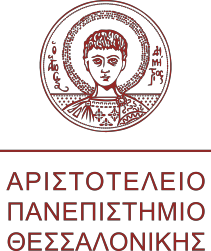 Πρόγραμμα  Μεταπτυχιακών Σπουδών«ΣΥΓΧΡΟΝΗ ΕΦΑΡΜΟΣΜΕΝΗ ΜΙΚΡΟΒΟΛΟΓΙΑ»ΔιευθύντριαΑν. Καθηγήτρια Μελανία ΚαχριμανίδουENTYΠO ΠΑΡΑΠΟΝΩΝ ΚΑΙ ΕΝΣΤΑΣΕΩΝ ΦΟΙΤΗΤΩΝ ΑΡΙΣΤΟΤΕΛΕΙΟ ΠΑΝΕΠΙΣΤΗΜΙΟ ΘΕΣΣΑΛΛΟΝΙΚΗΣΣΧΟΛΗ ΕΠΙΣΤΗΜΩΝ ΥΓΕΙΑΣΤΜΗΜΑ ΙΑΤΡΙΚΗΣΠΡΟΓΡΑΜΜΑ ΜΕΤΑΠΤΥΧΙΑΚΩΝ ΣΠΟΥΔΩΝ«ΣΥΓΧΡΟΝΗ ΕΦΑΡΜΟΣΜΕΝΗ ΜΙΚΡΟΒΙΟΛΟΓΙΑ»ΕΝΤΥΠΟ ΥΠΟΒΟΛΗΣ ΠΑΡΑΠΟΝΩΝΠΡΟΣ ΤΟΝ Υ.Π/Α.Σ ΤΟΥ ΠΜΣ………ΟΝΟΜΑΤΕΠΩΝΥΜΟ:………………………………………………………………………………………………………….....ΠΑΤΡΩΝΥΜΟ:…………………………………………………………………………………………………………………….....ΑΡ.ΜΗΤΡΩΟΥ:…………………………………………………………………………………………………………………….....Τηλέφωνο/Κινητό:……………………………………………………………………………………………………………......email………………….…………………………………………………………………………………………………………….......ΠΕΡΙΓΡΑΨΤΕ ΤΟ ΠΑΡΑΠΟΝΟ ΣΑΣΔηλώνω ότι συναινώ στη διαχείριση των προσωπικών μου δεδομένων από τον Υπεύθυνο  του ΠΜΣ « ΣΥΓΧΡΟΝΗ ΕΦΑΡΜΟΣΜΕΝΗ ΜΙΚΡΟΒΙΟΛΟΓΙΑ» με σκοπό την επεξεργασία  της παρούσας διαμαρτυρίας μου.Θεσσαλονίκη …………………………Ο/Η ΑΙΤ……..………………….ΣΕ ΠΕΡΙΠΤΩΣΗ ΠΟΥ ΤΑ ΣΤΟΙΧΕΙΑ ΣΑΣ ΕΙΝΑΙ ΑΝΑΚΡΙΒΗ Η ΔΗΛΩΣΗ ΣΑΣ ΔΕΝ ΘΑ ΓΙΝΕΤΑΙ ΑΠΟΔΕΚΤΗ 